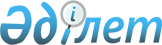 А.Е.Мусинді Қазақстан Республикасы Премьер-Министрінің орынбасары қызметіне тағайындау туралыҚазақстан Республикасы Президентінің 2007 жылғы 10 тамыздағы N 376 Жарлығы

      Аслан Есболайұлы Мусин Қазақстан Республикасы Премьер-Министрінің орынбасары болып тағайындалсын, ол Қазақстан Республикасы Премьер-Министрінің орынбасары - Экономика және бюджеттік жоспарлау министрі қызметінен босатылсын.        Қазақстан Республикасының 

      Президенті 
					© 2012. Қазақстан Республикасы Әділет министрлігінің «Қазақстан Республикасының Заңнама және құқықтық ақпарат институты» ШЖҚ РМК
				